ARTICULO 10 LAIP NUMERAL  7MES DE SEPTIEMBRE2021MODIFICACIONES Y TRANSFERENCIAS PRESUPUESTARIAS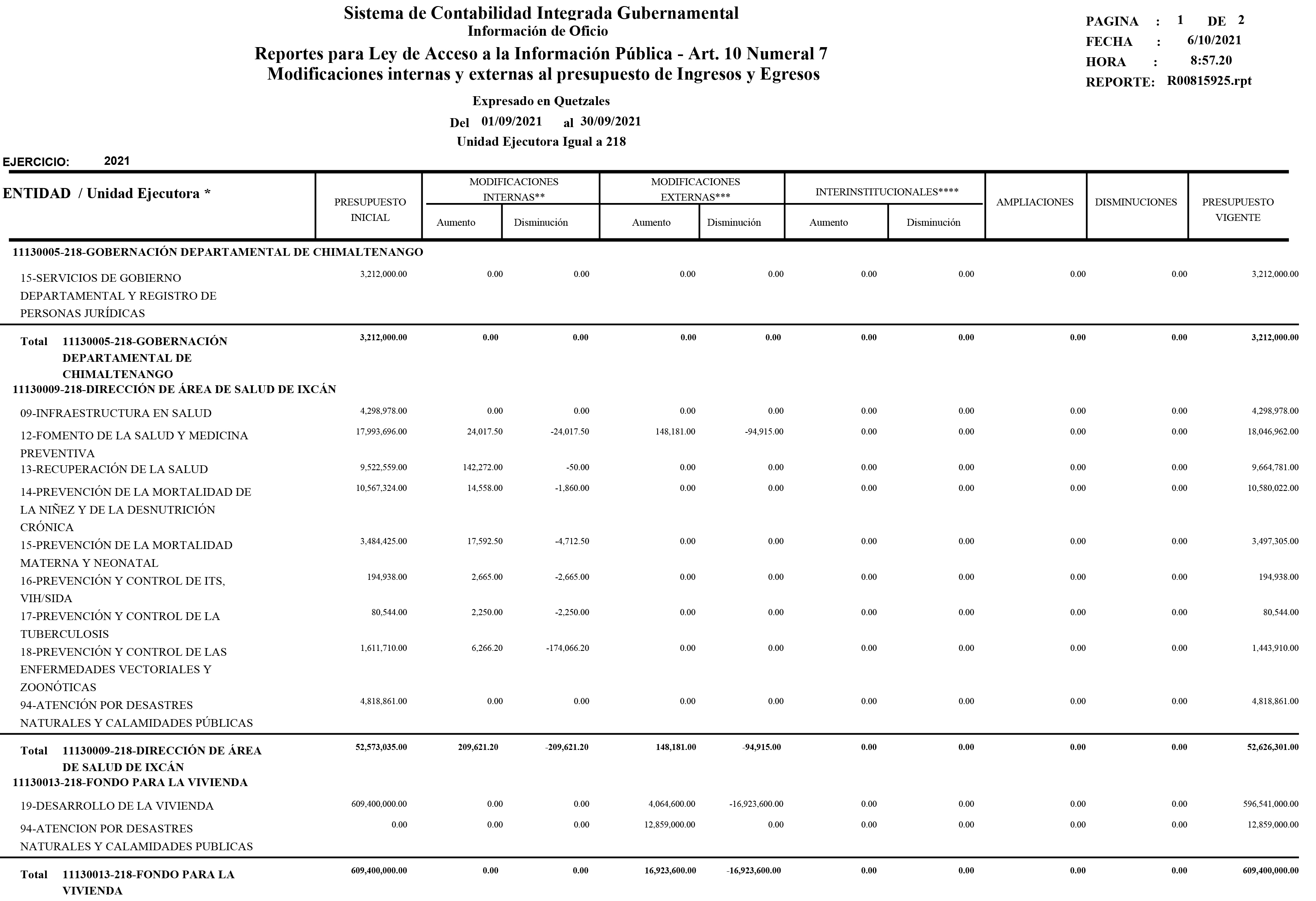 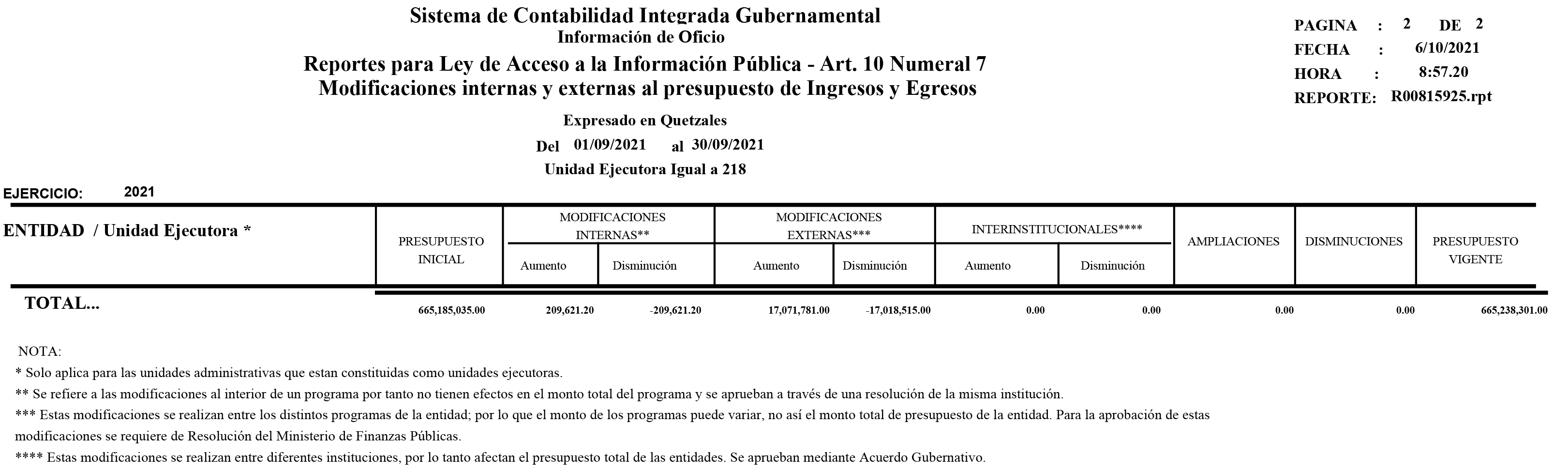 